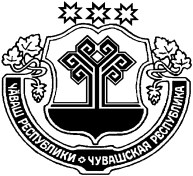 О внесении изменений в постановление администрации Конарского сельского поселения от 11.01.2016 №02 «Об утверждении Правил присвоения, изменения и аннулирования адресов в Конарском сельском поселении Цивильского района Чувашской Республики»             В соответствии с Градостроительным кодексом Российской Федерации, Федеральными законами от 06.10.2003 № 131-ФЗ "Об общих принципах организации местного самоуправления в Российской Федерации", Постановлением Правительства РФ от 02.08.2022 №1371 «О внесении изменений в некоторые акты Правительства РФ и признании утративши силу постановления Правительства РФ от 17.05.2017г. №578», Уставом  Конарского   сельского поселения  Цивильского района Чувашской Республики, администрация Конарского сельского поселения Цивильского района Чувашской Республики    ПОСТАНОВЛЯЕТ: 1. Внести в постановление администрации Конарского сельского поселения от 11.01.2016 №02 «Об утверждении Правил присвоения, изменения и аннулирования адресов в Конарском сельском поселении Цивильского района Чувашской Республики» следующие изменения:1.1. п.п. «в» п.21 Постановления изложить в следующей редакции: «в) с заключением уполномоченным органом договора о комплексном развитии территории в соответствии с Градостроительным кодексом Российской Федерации;».2. Настоящее постановление вступает в силу после  его официального опубликования (обнародования).Глава Конарского сельского поселения                                                        Г.Г. ВасильевЧĂВАШ РЕСПУБЛИКИ ÇÈРПЎ РАЙОНĚ ЧУВАШСКАЯ РЕСПУБЛИКА ЦИВИЛЬСКИЙ  РАЙОН  КОНАР ЯЛ  ПОСЕЛЕНИЙĚН АДМИНИСТРАЦИЙĚЙЫШĂНУ2022 çул  юпа уйӑхӗн 25  № 43Конар поселокéАДМИНИСТРАЦИЯ КОНАРСКОГО СЕЛЬСКОГОПОСЕЛЕНИЯ ПОСТАНОВЛЕНИЕ25 октября  2022 года  № 43Поселок Конар